1 февраля.Тема: Перестановка и группировка множителей (учебник, с.17)I. Устный счет.1. Разминка «Сколько…».• …пальцев на правой ноге?• …задних и передних лап у гуся?• …углов у квадрата?• …хвостов у двух котов?• …гномов у Белоснежки?Новая тема урока.– Вспомните и назовите свойства умножения (с. 120).• От перестановки множителей произведение не изменяется.2 · 4 · 5 = 2 · 5 · 4• Два соседних множителя можно заменять их произведением.(6 · 2) · 5 = 6 · (2 · 5)8 · 5 · 25 · 4 = (8 · 5) · (25 · 4) № 65 (устно) №66 записать и решить, подчеркивая карандашиком числа, которые легче перемножить.1. Решение задачи.№ 67.Решить эту задачу двумя способами. Обязательно начертить чертеж к задаче.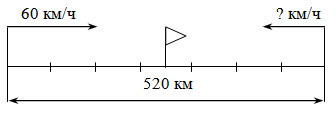 I способ:1) 60 · 4 = 240 (км) – прошел первый поезд.2) 520 – 240 = 280 (км) – прошел второй поезд.3) 280 : 4 = 70 (км/ч).II способ:1) 520 : 4 = 130 (км/ч) – скорость сближения.2) 130 – 60 = 70 (км/ч).Ответ: скорость второго поезда 70 км/ч.2. Работа над геометрическим материалом. № 70.Домашнее задание: с. 17, № 68 с чертежом, № 72.